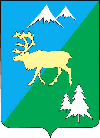 П О С Т А Н О В Л Е Н И ЕАДМИНИСТРАЦИИ БЫСТРИНСКОГО МУНИЦИПАЛЬНОГО РАЙОНА684350, Камчатский  край, Быстринскийрайон, с. Эссо, ул. Терешковой, 1, тел/факс 21-330www.bmr-kamchatka.ru   admesso@yandex.ruот  15 мая  2017 года  №129Руководствуясь статьей 36.1  Устава Быстринского муниципального района, ПОСТАНОВЛЯЮ:1. Внести изменения в муниципальную программу «Развитие материально-технической базы Быстринского муниципального района на 2014-2018 г.г. (далее по тексту - Программа), изложив её в редакции согласно приложению к настоящему постановлению.2. Реализацию Программы возложить на председателя Комитета по управлению муниципальным имуществом Быстринского района администрации Быстринского муниципального района.3. Настоящее постановление вступает в силу со дня его обнародования.Глава администрации Быстринского муниципального района                                             А.В. ГрековРазослано: дело, прокуратура,  КУМИ, Финансовый отдел, МЦБ при АБМР, библиотека с .Эссо, библиотека с. Анавгай, Чумаков К.В., Сопроненко А.Р.Приложение		к постановлению администрацииБыстринского муниципального районаот 15.05.2017 года №129 « О внесенииизменений в муниципальную программу                                                                                   «Развитие материально-технической базы Быстринского муниципального района на 2014-2018 г.г.»МУНИЦИПАЛЬНАЯ ПРОГРАММАразвитие материально-технической базы Быстринского  муниципального района на 2014-2018гг(наименование программы)с. Эссо, Камчатский край2017РАЗДЕЛ 1. ПАСПОРТ МУНИЦИПАЛЬНОЙ ПРОГРАММЫразвитие материально-технической базы Быстринского  муниципального района на 2014-2018гг (наименование муниципальной программы)РАЗДЕЛ 2. ОБЩИЕ ПОЛОЖЕНИЯ И ТЕХНИКО-ЭКОНОМИЧЕСКОЕ ОБОСНОВАНИЕМУНИЦИПАЛЬНОЙ ПРОГРАММЫЦели и задачи МП, сроки и этапы её реализации Управление и распоряжение имуществом, находящимся в муниципальной собственности Быстринского района (далее муниципальное имущество), представляет собой совокупность экономических отношений в сфере использования муниципального имущества, закрепленного на праве хозяйственного ведения или оперативного управления за унитарными предприятиями, муниципальными бюджетными учреждениями, органами местного самоуправления, а также имущественных прав на него.Сфера управления муниципальным имуществом включает в себя: создание (приобретение) новых объектов собственности, прием и передачу объектов собственности, приватизацию и отчуждение имущества по основаниям, установленным законодательством Российской Федерации, деятельность по повышению эффективности использования муниципального имущества и вовлечения его в хозяйственный оборот, обеспечение контроля за использованием имущества по назначению, эффективное использование земель и вовлечение их в оборот.В соответствии со статьей 131 Гражданского кодекса  право собственности и другие вещные права на недвижимые вещи, ограничения этих прав, их возникновение, переход и прекращение подлежат государственной регистрации в едином государственном реестре органами, осуществляющими государственную регистрацию прав на недвижимость и сделок с ней. Регистрации подлежат: право собственности, право хозяйственного ведения, право оперативного управления, право аренды и т.д. Государственная регистрация прав на недвижимое имущество и сделок с ним  - юридический акт признания и подтверждения государством возникновения, ограничения (обременения), перехода или прекращения прав на недвижимое имущество, земельные участки. Государственная регистрация является единственным доказательством существования зарегистрированного права. Необходимо отметить, что отсутствующая в необходимом объеме документация по технической инвентаризации, землеустройству сдерживает государственную регистрацию права муниципальной собственности, права оперативного управления, права аренды на объекты и земельные участки, затрудняет развитие сферы управления муниципальным имуществом.2. Ресурсное обеспечение Программы Программные мероприятия реализуются за счет средств бюджета Быстринского муниципального района.Объем финансирования Программы за счет средств местного бюджета на 2014-2018  годы составят: Объемы финансирования мероприятий Программы за счет средств  местного бюджета ежегодно подлежат уточнению и утверждению в порядке, установленным  Бюджетным Кодексом Российской Федерации. Для реализации программных мероприятий могут привлекаться внебюджетные источники (собственные средства предприятий), которые подлежат ежегодному уточнению3. Прогноз ожидаемых социально-экономических результатов      реализации ПрограммыПринятие и реализация Программы позволит создать условия для более эффективного управления и использования муниципального имущества, управления земельными ресурсами, усиление материально-технической базы для развития района.4. Система организации выполнения Программы и контроля за                      исполнением программных мероприятийОбщее руководство и контроль за исполнением Программы осуществляет муниципальный  заказчик Программы – администрация Быстринского муниципального района.Муниципальный  заказчик несет ответственность за своевременное и целевое использование бюджетных средств, выделенных на выполнение программных мероприятий. Ежегодно, в установленном порядке, представляет бюджетные заявки на очередной финансовый год, уточняет с учетом выделяемых на реализацию Программы финансовых средств целевые показатели и затраты по мероприятиям, механизм реализации Программы и состав исполнителей, обеспечивает подготовку и предоставление отчетов о выполнении Программы.Ход и результаты выполнения мероприятий Программы могут рассматриваться на совещаниях по решению главы администрации Быстринского муниципального района.О внесении изменений в муниципальную программу «Развитие материально-технической базы Быстринского муниципального района на 2014-2018 г.г.»Основание для разработки МППостановление администрации Быстринского муниципального района от  21.10.2013 № 395, распоряжение администрации 24.10.2013 №564Разработчик МП: Администрация Быстринского муниципального района, Исполнители МПКомитет по управлению муниципальным имуществом Быстринского районаЦель МПСоздание условий для эффективного использования муниципального имущества; развитие материально-технической базы района; развитие системы управления земельными ресурсами на территории Быстринского районаЗадачи МПОбеспечение эффективногоиспользования муниципального имущества;обеспечение актуальности учета муниципального имущества;организация работ по эффективному использованию земель.Сроки и этапы реализации МП2014-2018 годыПеречень основных мероприятий МППроведение работ по технической инвентаризации недвижимого имущества.Проведение межевых работ земельных участков муниципальной собственности и земель, государственная собственность на которые не разграничена.Приобретение имущества в муниципальную собственность.Выполнение работ по администрированию  неналоговых доходов.Проведение оценки рыночной стоимости муниципального имущества.Объем и источники финансирования МП с разбивкой по годамбюджет Быстринского муниципального районаПрогноз ожидаемых социально экономических (экологических) результатов реализации МПОбеспечение государственной регистрации права собственности Быстринского муниципального района; обеспечение полноты сведений о муниципальном имуществе;обеспечение эксплуатации муниципального имущества,полного вовлечения его в хозяйственный оборотКонтроль за выполнением МПКомитет по управлению муниципальным имуществом Быстринского районаГоды      Объем финансированияв том числев том числев том числеГоды      Объем финансированиякраевой бюджетместный бюджетвнебюджетные источники20142 600 189,300,002 600 189,300,0020152 881 078,270,002 881 078,270,00201610 761 173,670,0010 761 173,670,002017374 000,000,00374 000,000,002018600 000,000,00600 000,000,00Всего17 216 441,240,0017 216 441,240,00РАЗДЕЛ 3. ПЕРЕЧЕНЬ ОСНОВНЫХ МЕРОПРИЯТИЙ ПО РЕАЛИЗАЦИИ МПРАЗДЕЛ 3. ПЕРЕЧЕНЬ ОСНОВНЫХ МЕРОПРИЯТИЙ ПО РЕАЛИЗАЦИИ МПРАЗДЕЛ 3. ПЕРЕЧЕНЬ ОСНОВНЫХ МЕРОПРИЯТИЙ ПО РЕАЛИЗАЦИИ МПРАЗДЕЛ 3. ПЕРЕЧЕНЬ ОСНОВНЫХ МЕРОПРИЯТИЙ ПО РЕАЛИЗАЦИИ МПРАЗДЕЛ 3. ПЕРЕЧЕНЬ ОСНОВНЫХ МЕРОПРИЯТИЙ ПО РЕАЛИЗАЦИИ МПРАЗДЕЛ 3. ПЕРЕЧЕНЬ ОСНОВНЫХ МЕРОПРИЯТИЙ ПО РЕАЛИЗАЦИИ МПРАЗДЕЛ 3. ПЕРЕЧЕНЬ ОСНОВНЫХ МЕРОПРИЯТИЙ ПО РЕАЛИЗАЦИИ МПРАЗДЕЛ 3. ПЕРЕЧЕНЬ ОСНОВНЫХ МЕРОПРИЯТИЙ ПО РЕАЛИЗАЦИИ МПРАЗДЕЛ 3. ПЕРЕЧЕНЬ ОСНОВНЫХ МЕРОПРИЯТИЙ ПО РЕАЛИЗАЦИИ МПРАЗДЕЛ 3. ПЕРЕЧЕНЬ ОСНОВНЫХ МЕРОПРИЯТИЙ ПО РЕАЛИЗАЦИИ МПРАЗДЕЛ 3. ПЕРЕЧЕНЬ ОСНОВНЫХ МЕРОПРИЯТИЙ ПО РЕАЛИЗАЦИИ МПN  Наименование  мероприятия   Сроки  выполнения  Предельные объемы финансирования (в ценах соответствующих лет, в руб.)Предельные объемы финансирования (в ценах соответствующих лет, в руб.)Предельные объемы финансирования (в ценах соответствующих лет, в руб.)Предельные объемы финансирования (в ценах соответствующих лет, в руб.)Предельные объемы финансирования (в ценах соответствующих лет, в руб.)Предельные объемы финансирования (в ценах соответствующих лет, в руб.)Предельные объемы финансирования (в ценах соответствующих лет, в руб.)Распорядитель    средств  МП   N  Наименование  мероприятия   Сроки  выполнения  ВсегоВ том числе по источникам финансированияВ том числе по источникам финансированияВ том числе по источникам финансированияВ том числе по источникам финансированияВ том числе по источникам финансированияВ том числе по источникам финансированияРаспорядитель    средств  МП   N  Наименование  мероприятия   Сроки  выполнения  Всегофедеральный бюджеткраевой бюджетбюджет Быстринского муниципального районаБюджет ЭСПБюджет АСПВнебюджетныеРаспорядитель    средств  МП   1234567891011Всего по МПвсего, в т.ч.17 216 441,240017 216 441,24000АБМРВсего по МП20142 600 189,30002 600 189,30000АБМРВсего по МП20152 881 078,27002 881 078,27000АБМРВсего по МП201610 761 173,670010 761 173,67000АБМРВсего по МП2017374 000,0000374 000,00000АБМРВсего по МП2018600 000,0000600 000,00000АБМР1.Проведение межевых работ.всего, в т.ч.2 518 990,49002 518 990,49000АБМР1.Проведение межевых работ.20141 067 796,03001 067 796,03000АБМР1.Проведение межевых работ.2015246 033,5100246 033,51000АБМР1.Проведение межевых работ.2016401 160,9500401 160,95000АБМР1.Проведение межевых работ.2017354 000,0000354 000,00000АБМР1.Проведение межевых работ.2018450 000,0000450 000,00000АБМР1.1.Межевание вновь формируемых земельных участков под объект  «Перевооружение ВЛ 6/10 Кв сел Быстринского Района Камчатской области" с.Эссо (окончательный расчет 70%) всего, в т.ч.385 000,0000385 000,00000АБМР1.1.Межевание вновь формируемых земельных участков под объект  «Перевооружение ВЛ 6/10 Кв сел Быстринского Района Камчатской области" с.Эссо (окончательный расчет 70%) 2014385 000,0000385 000,00000АБМР1.1.Межевание вновь формируемых земельных участков под объект  «Перевооружение ВЛ 6/10 Кв сел Быстринского Района Камчатской области" с.Эссо (окончательный расчет 70%) 20150000000АБМР1.1.Межевание вновь формируемых земельных участков под объект  «Перевооружение ВЛ 6/10 Кв сел Быстринского Района Камчатской области" с.Эссо (окончательный расчет 70%) 20160000000АБМР1.1.Межевание вновь формируемых земельных участков под объект  «Перевооружение ВЛ 6/10 Кв сел Быстринского Района Камчатской области" с.Эссо (окончательный расчет 70%) 20170000000АБМР1.1.Межевание вновь формируемых земельных участков под объект  «Перевооружение ВЛ 6/10 Кв сел Быстринского Района Камчатской области" с.Эссо (окончательный расчет 70%) 20180000000АБМР1.2.Межевание вновь формируемых земельных участков для предоставления многодетным семьямвсего, в т.ч.445 533,5100445 533,51000АБМР1.2.Межевание вновь формируемых земельных участков для предоставления многодетным семьям2014172 000,0000172 000,00000АБМР1.2.Межевание вновь формируемых земельных участков для предоставления многодетным семьям201573 533,510073 533,51000АБМР1.2.Межевание вновь формируемых земельных участков для предоставления многодетным семьям201625 000,000025 000,00000АБМР1.2.Межевание вновь формируемых земельных участков для предоставления многодетным семьям201725 000,000025 000,00000АБМР1.2.Межевание вновь формируемых земельных участков для предоставления многодетным семьям2018150 000,0000150 000,00000АБМР1.3.Межевание земельных участков, гос.собственность на которые не разграничена уточнение границ, вынос в натуру, делениевсего, в т.ч.1 688 456,98001 688 456,98000АБМР1.3.Межевание земельных участков, гос.собственность на которые не разграничена уточнение границ, вынос в натуру, деление2014510 796,0300510 796,03000АБМР1.3.Межевание земельных участков, гос.собственность на которые не разграничена уточнение границ, вынос в натуру, деление2015172 500,0000172 500,00000АБМР1.3.Межевание земельных участков, гос.собственность на которые не разграничена уточнение границ, вынос в натуру, деление2016376 160,9500376 160,95000АБМР1.3.Межевание земельных участков, гос.собственность на которые не разграничена уточнение границ, вынос в натуру, деление2017329 000,0000329 000,00000АБМР1.3.Межевание земельных участков, гос.собственность на которые не разграничена уточнение границ, вынос в натуру, деление2018300 000,0000300 000,00000АБМР2.Проведение работ по технической инвентаризации недвижимого имущества (автомобильные дороги, здания)всего, в т.ч.241 738,5000241 738,50000АБМР2.Проведение работ по технической инвентаризации недвижимого имущества (автомобильные дороги, здания)2014241 738,5000241 738,50000АБМР2.Проведение работ по технической инвентаризации недвижимого имущества (автомобильные дороги, здания)20150,00000,00000АБМР2.Проведение работ по технической инвентаризации недвижимого имущества (автомобильные дороги, здания)20160,00000,00000АБМР2.Проведение работ по технической инвентаризации недвижимого имущества (автомобильные дороги, здания)20170,00000,00000АБМР2.Проведение работ по технической инвентаризации недвижимого имущества (автомобильные дороги, здания)20180,00000,00000АБМР3.Приобретение имущества в муниципальную собственностьвсего, в т.ч.11 836 783,300011 836 783,30000АБМР3.Приобретение имущества в муниципальную собственность201450 189,300050 189,30000АБМР3.Приобретение имущества в муниципальную собственность20152 030 490,00002 030 490,00000АБМР3.Приобретение имущества в муниципальную собственность20169 756 104,00009 756 104,00000АБМР3.Приобретение имущества в муниципальную собственность20170,00000,00000АБМР3.Приобретение имущества в муниципальную собственность20180,00000,00000АБМР3.1.Специализированная автомобильная техника (софинансирование Камаз-самосвал, Камаз-самосвал)всего, в т.ч.50 189,300050 189,30000АБМР3.1.Специализированная автомобильная техника (софинансирование Камаз-самосвал, Камаз-самосвал)201450 189,300050 189,30000АБМР3.1.Специализированная автомобильная техника (софинансирование Камаз-самосвал, Камаз-самосвал)20150,00000,00000АБМР3.1.Специализированная автомобильная техника (софинансирование Камаз-самосвал, Камаз-самосвал)20160,00000,00000АБМР3.1.Специализированная автомобильная техника (софинансирование Камаз-самосвал, Камаз-самосвал)20170,00000,00000АБМР3.1.Специализированная автомобильная техника (софинансирование Камаз-самосвал, Камаз-самосвал)20180,00000,00000АБМР3.2.недвижимого имущества (квартиры для отнесения к служебным жилым помещениям, жилого дома для расселения)всего, в т.ч.11 700 000,000011 700 000,00000АБМР3.2.недвижимого имущества (квартиры для отнесения к служебным жилым помещениям, жилого дома для расселения)20140,00000,00000АБМР3.2.недвижимого имущества (квартиры для отнесения к служебным жилым помещениям, жилого дома для расселения)20152 000 000,00002 000 000,00000АБМР3.2.недвижимого имущества (квартиры для отнесения к служебным жилым помещениям, жилого дома для расселения)20169 700 000,00009 700 000,00000АБМР3.2.недвижимого имущества (квартиры для отнесения к служебным жилым помещениям, жилого дома для расселения)20170,00000,00000АБМР3.2.недвижимого имущества (квартиры для отнесения к служебным жилым помещениям, жилого дома для расселения)20180,00000,00000АБМР3.3.Оргтехника (МФУ, компьютер в сборе)всего, в т.ч.86 594,000086 594,00000АБМР3.3.Оргтехника (МФУ, компьютер в сборе)20140,00000,00000АБМР3.3.Оргтехника (МФУ, компьютер в сборе)201530 490,000030 490,00000АБМР3.3.Оргтехника (МФУ, компьютер в сборе)201656 104,000056 104,00000АБМР3.3.Оргтехника (МФУ, компьютер в сборе)20170,00000,00000АБМР3.3.Оргтехника (МФУ, компьютер в сборе)20180,00000,00000АБМР4.Выполнение работ по администрированию доходов.всего, в т.ч.307 003,2200307 003,22000АБМР4.Выполнение работ по администрированию доходов.2014307 003,2200307 003,22000АБМР4.Выполнение работ по администрированию доходов.20150,00000,00000АБМР4.Выполнение работ по администрированию доходов.20160,00000,00000АБМР4.Выполнение работ по администрированию доходов.20170,00000,00000АБМР4.Выполнение работ по администрированию доходов.20180,00000,00000АБМР5. Проведение оценки рыночной стоимости муниципального имущества.всего, в т.ч.671 250,0000671 250,00000АБМР5. Проведение оценки рыночной стоимости муниципального имущества.2014111 250,0000111 250,00000АБМР5. Проведение оценки рыночной стоимости муниципального имущества.20150,00000,00000АБМР5. Проведение оценки рыночной стоимости муниципального имущества.2016390 000,0000390 000,00000АБМР5. Проведение оценки рыночной стоимости муниципального имущества.201720 000,000020 000,00000АБМР5. Проведение оценки рыночной стоимости муниципального имущества.2018150 000,0000150 000,00000АБМР6. Проведение кадастровых работ на изготовление технических планов.всего, в т.ч.873 038,7400873 038,74000АБМР6. Проведение кадастровых работ на изготовление технических планов.2014745 953,1400745 953,14000АБМР6. Проведение кадастровых работ на изготовление технических планов.2015107 085,6000107 085,60000АБМР6. Проведение кадастровых работ на изготовление технических планов.201620 000,000020 000,00000АБМР6. Проведение кадастровых работ на изготовление технических планов.20170,00000,00000АБМР6. Проведение кадастровых работ на изготовление технических планов.20180,00000,00000АБМР7. Эксплуатационное обслуживание объектов муниципальной собственностивсего, в т.ч.509 206,9900509 206,99000АБМР7. Эксплуатационное обслуживание объектов муниципальной собственности201465 259,110065 259,11000АБМР7. Эксплуатационное обслуживание объектов муниципальной собственности2015326 474,1600326 474,16000АБМР7. Эксплуатационное обслуживание объектов муниципальной собственности2016117 473,7200117 473,72000АБМР7. Эксплуатационное обслуживание объектов муниципальной собственности20170,00000,00000АБМР7. Эксплуатационное обслуживание объектов муниципальной собственности20180,00000,00000АБМР8.Транспортные услугивсего, в т.ч.8 000,00008 000,00000АБМР8.Транспортные услуги20148 000,00008 000,00000АБМР8.Транспортные услуги20150,00000,00000АБМР8.Транспортные услуги20160,00000,00000АБМР8.Транспортные услуги20170,00000,00000АБМР8.Транспортные услуги20180,00000,00000АБМР9.Приобретение товаро-материальных ценностейвсего, в т.ч.25 715,000025 715,00000АБМР9.Приобретение товаро-материальных ценностей20143 000,00003 000,00000АБМР9.Приобретение товаро-материальных ценностей201511 505,000011 505,00000АБМР9.Приобретение товаро-материальных ценностей201611 210,000011 210,00000АБМР9.Приобретение товаро-материальных ценностей20170,00000,00000АБМР9.Приобретение товаро-материальных ценностей20180,00000,00000АБМР10.Приобретение программного обеспечениявсего, в т.ч.188 115,0000188 115,00000АБМР10.Приобретение программного обеспечения20140,00000,00000АБМР10.Приобретение программного обеспечения2015129 490,0000129 490,00000АБМР10.Приобретение программного обеспечения201658 625,000058 625,00000АБМР10.Приобретение программного обеспечения20170,00000,00000АБМР10.Приобретение программного обеспечения20180,00000,00000АБМР11.Повышение квалификации сотрудниковвсего, в т.ч.36 600,000036 600,00000АБМР11.Повышение квалификации сотрудников20140,00000,00000АБМР11.Повышение квалификации сотрудников201530 000,000030 000,00000АБМР11.Повышение квалификации сотрудников20166 600,00006 600,00000АБМР11.Повышение квалификации сотрудников20170,00000,00000АБМР11.Повышение квалификации сотрудников20180,00000,00000АБМРРАЗДЕЛ 4. ГРУППИРОВКА ОБЪЕМОВ ФИНАНСИРОВАНИЯ ПРОГРАММНЫХ МЕРОПРИЯТИЙ ПО ИСТОЧНИКАМ ФИНАНСИРОВАНИЯ РАСПОРЯДИТЕЛЯМИ СРЕДСТВ МПРАЗДЕЛ 4. ГРУППИРОВКА ОБЪЕМОВ ФИНАНСИРОВАНИЯ ПРОГРАММНЫХ МЕРОПРИЯТИЙ ПО ИСТОЧНИКАМ ФИНАНСИРОВАНИЯ РАСПОРЯДИТЕЛЯМИ СРЕДСТВ МПРАЗДЕЛ 4. ГРУППИРОВКА ОБЪЕМОВ ФИНАНСИРОВАНИЯ ПРОГРАММНЫХ МЕРОПРИЯТИЙ ПО ИСТОЧНИКАМ ФИНАНСИРОВАНИЯ РАСПОРЯДИТЕЛЯМИ СРЕДСТВ МПРАЗДЕЛ 4. ГРУППИРОВКА ОБЪЕМОВ ФИНАНСИРОВАНИЯ ПРОГРАММНЫХ МЕРОПРИЯТИЙ ПО ИСТОЧНИКАМ ФИНАНСИРОВАНИЯ РАСПОРЯДИТЕЛЯМИ СРЕДСТВ МПРАЗДЕЛ 4. ГРУППИРОВКА ОБЪЕМОВ ФИНАНСИРОВАНИЯ ПРОГРАММНЫХ МЕРОПРИЯТИЙ ПО ИСТОЧНИКАМ ФИНАНСИРОВАНИЯ РАСПОРЯДИТЕЛЯМИ СРЕДСТВ МПРАЗДЕЛ 4. ГРУППИРОВКА ОБЪЕМОВ ФИНАНСИРОВАНИЯ ПРОГРАММНЫХ МЕРОПРИЯТИЙ ПО ИСТОЧНИКАМ ФИНАНСИРОВАНИЯ РАСПОРЯДИТЕЛЯМИ СРЕДСТВ МПРАЗДЕЛ 4. ГРУППИРОВКА ОБЪЕМОВ ФИНАНСИРОВАНИЯ ПРОГРАММНЫХ МЕРОПРИЯТИЙ ПО ИСТОЧНИКАМ ФИНАНСИРОВАНИЯ РАСПОРЯДИТЕЛЯМИ СРЕДСТВ МПРАЗДЕЛ 4. ГРУППИРОВКА ОБЪЕМОВ ФИНАНСИРОВАНИЯ ПРОГРАММНЫХ МЕРОПРИЯТИЙ ПО ИСТОЧНИКАМ ФИНАНСИРОВАНИЯ РАСПОРЯДИТЕЛЯМИ СРЕДСТВ МПРАЗДЕЛ 4. ГРУППИРОВКА ОБЪЕМОВ ФИНАНСИРОВАНИЯ ПРОГРАММНЫХ МЕРОПРИЯТИЙ ПО ИСТОЧНИКАМ ФИНАНСИРОВАНИЯ РАСПОРЯДИТЕЛЯМИ СРЕДСТВ МПРАЗДЕЛ 4. ГРУППИРОВКА ОБЪЕМОВ ФИНАНСИРОВАНИЯ ПРОГРАММНЫХ МЕРОПРИЯТИЙ ПО ИСТОЧНИКАМ ФИНАНСИРОВАНИЯ РАСПОРЯДИТЕЛЯМИ СРЕДСТВ МПРаспорядитель средств МПСрок исполнения Предельные объемы финансирования (в ценах соответствующих лет, в руб.)Предельные объемы финансирования (в ценах соответствующих лет, в руб.)Предельные объемы финансирования (в ценах соответствующих лет, в руб.)Предельные объемы финансирования (в ценах соответствующих лет, в руб.)Предельные объемы финансирования (в ценах соответствующих лет, в руб.)Предельные объемы финансирования (в ценах соответствующих лет, в руб.)Предельные объемы финансирования (в ценах соответствующих лет, в руб.)Предельные объемы финансирования (в ценах соответствующих лет, в руб.)Распорядитель средств МПСрок исполнения всего в том числе по источникам финансирования в том числе по источникам финансирования в том числе по источникам финансирования в том числе по источникам финансирования в том числе по источникам финансирования в том числе по источникам финансированияРаспорядитель средств МПСрок исполнения всегоФедеральный бюджетКраевой бюджетБюджет Быстринского муниципального районаБюджет ЭСПБюджет АСПВнебюджетные источники1234567891.Проведение межевых работ.I полугодие 2014557 000,0000557 000,000001.Проведение межевых работ.II полугодие 2014510 796,0300510 796,030001.Проведение межевых работ.I полугодие 20150,00000,000001.Проведение межевых работ.II полугодие 2015246 033,5100246 033,510001.Проведение межевых работ.I полугодие 20160,00000,000001.Проведение межевых работ.II полугодие 2016401 160,9500401 160,950001.Проведение межевых работ.I полугодие 20170,00000,000001.Проведение межевых работ.II полугодие 2017354 000,0000354 000,000001.Проведение межевых работ.I полугодие 20180,00000,000001.Проведение межевых работ.II полугодие 2018450 000,0000450 000,000002.Проведение работ по технической инвентаризации недвижимого имуществаI полугодие 2014141 738,5000141 738,500002.Проведение работ по технической инвентаризации недвижимого имуществаII полугодие 2014100 000,0000100 000,000002.Проведение работ по технической инвентаризации недвижимого имуществаI полугодие 20150,00000,000002.Проведение работ по технической инвентаризации недвижимого имуществаII полугодие 20150,00000,000002.Проведение работ по технической инвентаризации недвижимого имуществаI полугодие 20160,00000,000002.Проведение работ по технической инвентаризации недвижимого имуществаII полугодие 20160,00000,000002.Проведение работ по технической инвентаризации недвижимого имуществаI полугодие 20170,00000,000002.Проведение работ по технической инвентаризации недвижимого имуществаII полугодие 20170,00000,000002.Проведение работ по технической инвентаризации недвижимого имуществаI полугодие 20180,00000,000002.Проведение работ по технической инвентаризации недвижимого имуществаII полугодие 20180,00000,000003.Приобретение имущества в муниципальную собственность.I полугодие 20140,00000,000003.Приобретение имущества в муниципальную собственность.II полугодие 201450 189,300050 189,300003.Приобретение имущества в муниципальную собственность.I полугодие 20150,00000,000003.Приобретение имущества в муниципальную собственность.II полугодие 20152 030 490,00002 030 490,000003.Приобретение имущества в муниципальную собственность.I полугодие 20160,00000,000003.Приобретение имущества в муниципальную собственность.II полугодие 20169 756 104,00009 756 104,000003.Приобретение имущества в муниципальную собственность.I полугодие 20170,00000,000003.Приобретение имущества в муниципальную собственность.II полугодие 20170,00000,000003.Приобретение имущества в муниципальную собственность.I полугодие 20180,00000,000003.Приобретение имущества в муниципальную собственность.II полугодие 20180,00000,000004.Выполнение работ по администрированию доходов.I полугодие 2014175 228,2200175 228,220004.Выполнение работ по администрированию доходов.II полугодие 2014131 775,0000131 775,000004.Выполнение работ по администрированию доходов.I полугодие 20150,00000,000004.Выполнение работ по администрированию доходов.II полугодие 20150,00000,000004.Выполнение работ по администрированию доходов.I полугодие 20160,00000,000004.Выполнение работ по администрированию доходов.II полугодие 20160,00000,000004.Выполнение работ по администрированию доходов.I полугодие 20170,00000,000004.Выполнение работ по администрированию доходов.II полугодие 20170,00000,000004.Выполнение работ по администрированию доходов.I полугодие 20180,00000,000004.Выполнение работ по администрированию доходов.II полугодие 20180,00000,000005.Проведение оценки рыночной стоимости муниципального имущества.I полугодие 2014111 250,0000111 250,000005.Проведение оценки рыночной стоимости муниципального имущества.II полугодие 20140,00000,000005.Проведение оценки рыночной стоимости муниципального имущества.I полугодие 20150,00000,000005.Проведение оценки рыночной стоимости муниципального имущества.II полугодие 20150,00000,000005.Проведение оценки рыночной стоимости муниципального имущества.I полугодие 20160,00000,000005.Проведение оценки рыночной стоимости муниципального имущества.II полугодие 2016390 000,0000390 000,000005.Проведение оценки рыночной стоимости муниципального имущества.I полугодие 20170,00000,000005.Проведение оценки рыночной стоимости муниципального имущества.II полугодие 201720 000,000020 000,000005.Проведение оценки рыночной стоимости муниципального имущества.I полугодие 20180,00000,000005.Проведение оценки рыночной стоимости муниципального имущества.II полугодие 2018150 000,0000150 000,000006. Проведение кадастровых работ на изготовление технических планов.I полугодие 2014445 953,1400445 953,140006. Проведение кадастровых работ на изготовление технических планов.II полугодие 2014300 000,0000300 000,000006. Проведение кадастровых работ на изготовление технических планов.I полугодие 20150,00000,000006. Проведение кадастровых работ на изготовление технических планов.II полугодие 2015107 085,6000107 085,600006. Проведение кадастровых работ на изготовление технических планов.I полугодие 20160,00000,000006. Проведение кадастровых работ на изготовление технических планов.II полугодие 201620 000,000020 000,000006. Проведение кадастровых работ на изготовление технических планов.I полугодие 20170,00000,000006. Проведение кадастровых работ на изготовление технических планов.II полугодие 20170,00000,000006. Проведение кадастровых работ на изготовление технических планов.I полугодие 20180,00000,000006. Проведение кадастровых работ на изготовление технических планов.II полугодие 20180,00000,000007. Эксплуатационное обслуживание объектов муниципальной собственностиI полугодие 201465 259,110065 259,110007. Эксплуатационное обслуживание объектов муниципальной собственностиII полугодие 20140,00000,000007. Эксплуатационное обслуживание объектов муниципальной собственностиI полугодие 20150,00000,000007. Эксплуатационное обслуживание объектов муниципальной собственностиII полугодие 2015326 474,1600326 474,160007. Эксплуатационное обслуживание объектов муниципальной собственностиI полугодие 20160,00000,000007. Эксплуатационное обслуживание объектов муниципальной собственностиII полугодие 2016117 473,7200117 473,720007. Эксплуатационное обслуживание объектов муниципальной собственностиI полугодие 20170,00000,000007. Эксплуатационное обслуживание объектов муниципальной собственностиII полугодие 20170,00000,000007. Эксплуатационное обслуживание объектов муниципальной собственностиI полугодие 20180,00000,000007. Эксплуатационное обслуживание объектов муниципальной собственностиII полугодие 20180,00000,000008.Транспортные услугиI полугодие 20148 000,00008 000,000008.Транспортные услугиII полугодие 20140,00000,000008.Транспортные услугиI полугодие 20150,00000,000008.Транспортные услугиII полугодие 20150,00000,000008.Транспортные услугиI полугодие 20160,00000,000008.Транспортные услугиII полугодие 20160,00000,000008.Транспортные услугиI полугодие 20170,00000,000008.Транспортные услугиII полугодие 20170,00000,000008.Транспортные услугиI полугодие 20180,00000,000008.Транспортные услугиII полугодие 20180,00000,000009. Приобретение товаро-материальных ценностейI полугодие 20140,00000,000009. Приобретение товаро-материальных ценностейII полугодие 20143 000,00003 000,000009. Приобретение товаро-материальных ценностейI полугодие 201511 505,000011 505,000009. Приобретение товаро-материальных ценностейII полугодие 20150,00000,000009. Приобретение товаро-материальных ценностейI полугодие 20160,00000,000009. Приобретение товаро-материальных ценностейII полугодие 201611 210,000011 210,000009. Приобретение товаро-материальных ценностейI полугодие 20170,00000,000009. Приобретение товаро-материальных ценностейII полугодие 20170,00000,000009. Приобретение товаро-материальных ценностейI полугодие 20180,00000,000009. Приобретение товаро-материальных ценностейII полугодие 20180,00000,0000010.Приобретение программного обеспеченияI полугодие 20140,00000,0000010.Приобретение программного обеспеченияII полугодие 20140,00000,0000010.Приобретение программного обеспеченияI полугодие 20154 990,00004 990,0000010.Приобретение программного обеспеченияII полугодие 2015124 500,0000124 500,0000010.Приобретение программного обеспеченияI полугодие 20160,00000,0000010.Приобретение программного обеспеченияII полугодие 201658 625,000058 625,0000010.Приобретение программного обеспеченияI полугодие 20170,00000,0000010.Приобретение программного обеспеченияII полугодие 20170,00000,0000010.Приобретение программного обеспеченияI полугодие 20180,00000,0000010.Приобретение программного обеспеченияII полугодие 20180,00000,0000011. Повышение квалификации сотрудниковI полугодие 20140,00000,0000011. Повышение квалификации сотрудниковII полугодие 20140,00000,0000011. Повышение квалификации сотрудниковI полугодие 20150,00000,0000011. Повышение квалификации сотрудниковII полугодие 201530 000,000030 000,0000011. Повышение квалификации сотрудниковI полугодие 20160,00000,0000011. Повышение квалификации сотрудниковII полугодие 20166 600,00006 600,0000011. Повышение квалификации сотрудниковI полугодие 20170,00000,0000011. Повышение квалификации сотрудниковII полугодие 20170,00000,0000011. Повышение квалификации сотрудниковI полугодие 20180,00000,0000011. Повышение квалификации сотрудниковII полугодие 20180,00000,00000РАЗДЕЛ 5. ПОКАЗАТЕЛИ (КРИТЕРИИ) ОЦЕНКИ ЭФФЕКТИВНОСТИ РЕАЛИЗАЦИИ МПРАЗДЕЛ 5. ПОКАЗАТЕЛИ (КРИТЕРИИ) ОЦЕНКИ ЭФФЕКТИВНОСТИ РЕАЛИЗАЦИИ МПРАЗДЕЛ 5. ПОКАЗАТЕЛИ (КРИТЕРИИ) ОЦЕНКИ ЭФФЕКТИВНОСТИ РЕАЛИЗАЦИИ МПРАЗДЕЛ 5. ПОКАЗАТЕЛИ (КРИТЕРИИ) ОЦЕНКИ ЭФФЕКТИВНОСТИ РЕАЛИЗАЦИИ МПРАЗДЕЛ 5. ПОКАЗАТЕЛИ (КРИТЕРИИ) ОЦЕНКИ ЭФФЕКТИВНОСТИ РЕАЛИЗАЦИИ МПРАЗДЕЛ 5. ПОКАЗАТЕЛИ (КРИТЕРИИ) ОЦЕНКИ ЭФФЕКТИВНОСТИ РЕАЛИЗАЦИИ МПРАЗДЕЛ 5. ПОКАЗАТЕЛИ (КРИТЕРИИ) ОЦЕНКИ ЭФФЕКТИВНОСТИ РЕАЛИЗАЦИИ МПРАЗДЕЛ 5. ПОКАЗАТЕЛИ (КРИТЕРИИ) ОЦЕНКИ ЭФФЕКТИВНОСТИ РЕАЛИЗАЦИИ МПРАЗДЕЛ 5. ПОКАЗАТЕЛИ (КРИТЕРИИ) ОЦЕНКИ ЭФФЕКТИВНОСТИ РЕАЛИЗАЦИИ МПРАЗДЕЛ 5. ПОКАЗАТЕЛИ (КРИТЕРИИ) ОЦЕНКИ ЭФФЕКТИВНОСТИ РЕАЛИЗАЦИИ МП  N  п.п.Наименование   показателя   Ед. изм. Базовое значение,  2014год       Планируемое значение             Планируемое значение             Планируемое значение             Планируемое значение         N  п.п.Наименование   показателя   Ед. изм. Базовое значение,  2014год 2015 год 2016 год2017 год2018 год123456781Проведение межевых работ. ед. 2815159152.Проведение работ по технической инвентаризации недвижимого имущества (автомобильные дороги, здания) ед. 360 00 0 3.Приобретение имущества в муниципальную собственность.ед.122004.Выполнение работ по администрированию доходов.мес.1200005.Проведение оценки рыночной стоимости муниципального имущества.ед.2049126.Проведение кадастровых работ на изготовление технических планов.ед.1131007.Эксплуатационное обслуживание объектов муниципальной собственностимес.130008.Транспортные услугиед.100009.Приобретение товаро-материальных ценностейед.4020200010.Приобретение программного обеспеченияед.0250011.Повышение квалификации сотрудниковед.04100